Informace z EU (březen 2017)Jak je na tom Česká republika s digitální transformací(zdroj: web Evropské komise)Evropská komise zveřejnila začátkem března výsledky Indexu digitální ekonomiky a společnosti (DESI) za rok 2017. Tento index uvádí výkonnost 28 členských států EU v široké řadě oblastí, od konektivity a digitálních dovedností až po digitalizaci podniků a veřejných služeb. Index ukazuje, že EU dosáhla pokroku, ale mezi nejdůležitějšími digitálními hráči a zeměmi, které vykazují nižší výkonnost, je stále příliš velká mezera.Z indexu vyplývá, že EU celkově pokročila a ve srovnání s loňským rokem zlepšila své výsledky v digitální oblasti o 3 procentní body, ale pokrok by mohl postupovat rychlejším tempem a mezi členskými státy existují rozdíly (digitální mezera mezi zeměmi s nejvyšší a nejnižší mírou digitalizace činí 37 procentních bodů ve srovnání s 36 procentními body v roce 2014). Na špičce indexu DESI jsou v letošním roce Dánsko, Finsko, Švédsko a Nizozemsko, po kterých následují Lucembursko, Belgie, Spojené království, Irsko, Estonsko a Rakousko. Tři nejlepší digitální hráči v EU jsou na vedoucích pozicích rovněž celosvětově a předstihli Jižní Koreu, Japonsko a Spojené státy. Ze zemí EU dosáhly největšího pokroku Slovensko a Slovinsko. I přes mírné zlepšení některé členské státy jako Polsko, Chorvatsko, Itálie, Řecko, Bulharsko a Rumunsko ve srovnání s průměrem EU ve svém digitálním rozvoji stále zaostávají. Profily jednotlivých zemí jsou k dispozici online.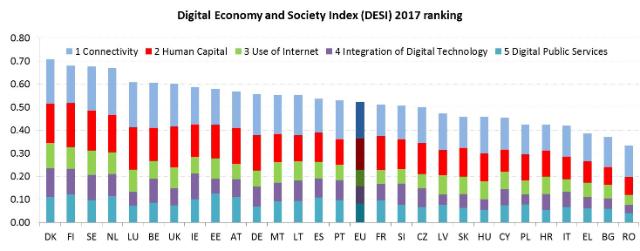 Česká republika se v roce 2017 umístila dle indexu DESI na 18. místě. Ve srovnání s minulým rokem země dosáhla pokroku v digitálních veřejných službách, zachovala si svou pozici, pokud jde o lidský kapitál, ale v jiných aspektech si pohoršila. Země má nejlepší výsledky v integraci digitálních technologií ze strany podniků, zejména proto, že mnoho malých a středních podniků zavádí elektronické obchodování. Největší výzvou pro Česko je zlepšit využívání internetových služeb, zejména v oblasti elektronické veřejné správy a pro zábavní a společenské účely.Vláda schválila Alianci Společnost 4.0(zdroj: Euroskop.cz)Vláda v únoru schválila koncepční materiál Aliance Společnost 4.0, který má propojit aktivity jednotlivých resortů v oblasti budoucnosti práce, technologických inovací, digitalizace a vzdělávaní. Cílem je aktivní příprava České republiky na technologickou revoluci a inovace v oblasti průmyslu.Ustanovení Aliance Společnost 4.0 reaguje na vývoj spojený se čtvrtou průmyslovou revolucí, která přináší změny nejen v oblasti technologického rozvoje, ale i v dalších oblastech společnosti jako jsou trh práce nebo vzdělávání. Tyto změny jsou spojeny s využitím digitalizace a internetu v zásadě ve všech oblastech hospodářského a společenského života.Strategické směřování Aliance bude určovat Porada ekonomických ministrů. Do konce června má Aliance Společnost 4.0 předložit vládě Akční plán pro Společnost 4.0, který bude obsahovat kroky z konkrétních oblastí průmyslu, školství a pracovního trhu.Akce Marie Skłodowska-Curie: podpora pro 100 000 excelentních výzkumníků (zdroj: Evropská komise, web CZELO)Evropská unie oslavila dne 7. března 2017 stotisícího výzkumníka podpořeného Akcemi Marie Skłodowska-Curie (MSCA) od zahájení programu před 20 lety. U této příležitosti vydala brožuru profilů 30 vybraných výzkumníků, která ukazuje důležitost mobility ve vědeckém světě. Cílem programu je také podporovat ženy ve vědě – od jeho spuštění je procentuální zastoupení žen mezi účastníky výjimečně vysoké, přičemž 18 z 30 vybraných výzkumníků jsou ženy. Skupina 30 vybraných vědců reprezentuje 100 000 držitelů grantů, jejichž výzkum byl v posledních 20-ti letech podpořen Akcemi Marie Skłodowska-Curie. Ve skupině je 28 zástupců členských států EU, jeden zástupce Kolumbie a jeden z Nového Zélandu. Jejich společným znakem je, že dosáhli nejlepšího možného výsledku hodnocení návrhu projektu ve výzvě pro individuální granty otevřené v roce 2016 (Individual Fellowships 2016). Přitom soutěžili s 8916 dalším návrhy, z nichž 1200 bylo vybráno k podpoře.  Výzva Individual Fellowships 2017 bude otevřena v dubnu s rozpočtem 249 millionů EUR.Penzijní fond RESAVER je plně funkční(zdroj: web CZELO)Evropská komise podpořila v rámci programu Horizont 2020 (H2020) vznik jednotného celoevropského systému penzijního spoření pro výzkumníky a vědce (RESAVER), který je nyní plně funkční a vybízí výzkumné organizace v členských státech, aby se připojily. Systém RESAVER bude fungovat jako doplněk běžného sociálního zabezpečení, poskytovat možnost penzijního spoření a přispívat výzkumníkům a zaměstnancům vědeckých organizací na jejich penzi. Více informací naleznete na stránkách http://www.resaver.eu/.Copernicus má na oběžné dráze další satelit(zdroj: web Evropské komise)Začátkem března byl na oběžnou dráhu vyslán pátý satelit evropského programu pozorování Země Copernicus. Program pomáhá například zachraňovat životy na moři, zlepšuje naši schopnost reagovat na přírodní pohromy jako zemětřesení, záplavy či lesní požáry nebo umožňuje farmářům, aby se efektivněji starali o svou úrodu. Díky vyslání dalšího satelitu je nyní Copernicus schopen vytvořit obrázek celé planety ve vysokém rozlišení během 5 dnů, tedy dvakrát rychleji než doposud.   Výroční zpráva ERC za rok 2016(zdroj: web CZELO)Evropská rada pro výzkum (European Research Council - ERC) zveřejnila svou výroční zprávu za rok 2016. Zpráva shrnuje činnost v uplynulém roce. ERC v roce 2016 vyhodnotila 7 644 projektových návrhů, což představuje nárůst o 10,4% oproti roku 2015, k financování bylo vybráno ve výzvě Starting Grant 374 projektů a ve výzvě Consolidator Grant 314 projektů. EUREKA vydává od ledna 2017 nový magazín(zdroj: web CZELO)EUREKA, mezivládní síť k prosazování inovací a platforma pro spolupráci a rozvoj vědy a výzkumu, si klade za cíl informovat a otevírat možnosti zapojení do projektů. V rámci přiblížení svých aktivit a novinek ve VaVaI vydává EUREKA nové periodikum, jehož lednové číslo je ke stažení na jejích webových stránkách.